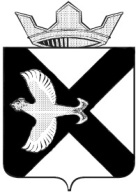 АДМИНИСТРАЦИЯ МУНИЦИПАЛЬНОГО ОБРАЗОВАНИЯ ПОСЕЛОК БОРОВСКИЙРАСПОРЯЖЕНИЕ_02_ ___июня____ 2015г.						             №_290_п.БоровскийТюменского муниципального районаОб утверждении Правил осуществления внутреннего контроля соответствия обработки персональных данных требованиям к защите персональных данныхВ соответствии с Федеральным законом от 02.03.2007 № 25-ФЗ "О муниципальной службе в Российской Федерации", Федеральным законом от 27.07.2006 № 152 ФЗ "О персональных данных", Постановлением Правительства Российской Федерации от 21.03.2012 № 211 "Об утверждении перечня мер, направленных на обеспечение выполнения обязанностей, предусмотренных Федеральным законом "О персональных данных", распоряжением администрации муниципального образования посёлок Боровский от 22.05.2015г. № 268 «Об утверждении Политики  в отношении обработки персональных данных в администрации муниципального образования посёлок Боровский», распоряжением администрации муниципального образования посёлок Боровский от 01.06.2011г. № 234 «Об утверждении положения о защите персональных данных работников администрации муниципального образования посёлок Боровский»:1. Утвердить Правила осуществления внутреннего контроля соответствия обработки персональных данных требованиям к защите персональных данных, согласно приложению.2. Климшиной С.И., заведующей сектором администрации ознакомить с настоящим распоряжением муниципальных служащих и работников администрации муниципального образования посёлок Боровский.3. Контроль за исполнением настоящего распоряжения возложить на Казанцева А.Н., заместителя главы по правовым и кадровым вопросам администрации муниципального образования посёлок Боровский.Глава администрации                                                                                         С.В. СычеваПриложение к распоряжению администрациимуниципального образования посёлок Боровскийот 02.06.2015г. № 290Правила
осуществления внутреннего контроля соответствия обработки персональных данных требованиям к защите персональных данных 1. Настоящими Правилами осуществления внутреннего контроля соответствия обработки персональных данных требованиям к защите персональных данных (далее – Правила) определяются процедуры, направленные на выявление и предотвращение нарушений законодательства Российской Федерации в сфере персональных данных; основания, порядок, формы и методы проведения внутреннего контроля соответствия обработки персональных данных требованиям к защите персональных данных.2. Настоящие Правила разработаны в соответствии Федеральным законом от 27.07.2006 № 152 ФЗ «О персональных данных», Постановлением Правительства Российской Федерации от 15.09.2008 № 687 «Об утверждении Положения об особенностях обработки персональных данных, осуществляемых без использования средств автоматизации», Постановлением Правительства Российской Федерации от 21.03.2012 № 211 «Об утверждении перечня мер, направленных на обеспечение выполнения обязанностей, предусмотренных Федеральным законом «О персональных данных» и принятыми в соответствии с ним нормативными правовыми актами, операторами, являющимися государственными или муниципальными органами» и другими нормативными правовыми актами.3. В настоящих Правилах используются основные понятия, определенные в статье 3 Федерального закона от 27.07.2006 № 152 ФЗ «О персональных данных».4. В целях осуществления внутреннего контроля соответствия обработки персональных данных установленным требованиям организовывается проведение периодических проверок условий обработки персональных данных.5. Проверки осуществляются ответственными за организацию обработки персональных данных в администрации муниципального образования посёлок Боровский либо комиссией, образуемой распоряжением администрации муниципального образования посёлок Боровский.6. Проверки соответствия обработки персональных данных проводятся на основании распоряжения администрации  образования посёлок Боровский  или поступившего письменного заявления о нарушениях правил обработки персональных данных. Проведение проверки организуется в сроки указанные в распоряжении  администрации  образования посёлок Боровский или в  течение трех рабочих дней с момента поступления заявления о нарушениях правил обработки персональных данных.7. При проведении проверки соответствия обработки персональных данных установленным требованиям должны быть полностью, объективно и всесторонне установлены:- порядок и условия применения организационных и технических мер по обеспечению безопасности персональных данных при их обработке, необходимых для выполнения требований к защите персональных данных, исполнение которых обеспечивает установленные уровни защищенности персональных данных;- порядок и условия применения средств защиты информации;- эффективность принимаемых мер по обеспечению безопасности персональных данных до ввода в эксплуатацию информационной системы персональных данных;- состояние учета машинных носителей персональных данных;- соблюдение правил доступа к персональным данным;- наличие (отсутствие) фактов несанкционированного доступа к персональным данным и принятие необходимых мер;- мероприятия по восстановлению персональных данных, модифицированных или уничтоженных вследствие несанкционированного доступа к ним;- осуществление мероприятий по обеспечению целостности персональных данных.8. Ответственный за организацию обработки персональных данных (комиссия) имеет право:- запрашивать у сотрудников информацию, необходимую для реализации полномочий;- требовать от уполномоченных на обработку персональных данных должностных лиц уточнения, блокирования или уничтожения недостоверных или полученных незаконным путем персональных данных;- принимать меры по приостановлению или прекращению обработки персональных данных, осуществляемой с нарушением требований законодательства Российской Федерации;- вносить Главе администрации предложения о совершенствовании правового, технического и организационного регулирования обеспечения безопасности персональных данных при их обработке;- вносить Главе администрации предложения о привлечении к дисциплинарной ответственности лиц, виновных в нарушении законодательства Российской Федерации в отношении обработки персональных данных.9. В отношении персональных данных, ставших известными ответственному за организацию обработки персональных данных (комиссии) в ходе проведения мероприятий внутреннего контроля, должна обеспечиваться конфиденциальность персональных данных.10. Проверка должна быть завершена не позднее чем через месяц со дня принятия решения о её проведении. О результатах проведенной проверки и мерах, необходимых для устранения выявленных нарушений, Главе администрации докладывает ответственный за организацию обработки персональных данных либо председатель комиссии, в форме письменного заключения.